 АДМИНИСТРАЦИЯ ГОРОДА ЕНИСЕЙСКА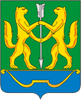 Красноярского краяПОСТАНОВЛЕНИЕ«09» 10  2023г.                      г. Енисейск                                  №  381 - пОб утверждении муниципальной программы «Развитие архивного дела в г. Енисейске, 2024-2026 годы»           В соответствии со статьей 179 Бюджетного Кодекса Российской Федерации, постановлением администрации города от 30.05.2022 №203-п «Об утверждении Порядка принятия решений о разработке муниципальных программ города Енисейска, их формировании и реализации», руководствуясь статьями 5,8,39,46 Устава города Енисейска, ПОСТАНОВЛЯЮ: 1. Утвердить   муниципальную   программу   «Развитие архивного дела в      г. Енисейске, 2024-2026 годы».        2. Признать утратившим силу постановление администрации города от 15.08.2022г. № 312-п «Об утверждении муниципальной программы «Развитие архивного дела в г.Енисейске, 2023-2025 годы».         3. Контроль за исполнением настоящего постановления возложить на заместителя главы города по социальным и общим вопросам О.Ю.Тихонову.   4. Опубликовать настоящее постановление в информационном бюллетене города Енисейска Красноярского края и разместить на официальном интернет-портале органов местного самоуправления г. Енисейска: www.eniseysk.com.5. Постановление вступает в силу с 01.01.2024 года.Глава города                                                                                       В.В. НикольскийПриложениек постановлению администрации г. Енисейскаот ____  _____.2023 № ___-п Муниципальная программа«Развитие архивного дела в г. Енисейске, 2024-2026 годы» Паспортмуниципальной программы1. Общая характеристика текущего состояния архивного дела в г. Енисейске. Основные цели, задачи и сроки реализации муниципальной программы.Муниципальное казенное учреждение «Архив города Енисейска»;
663180, Красноярский край, г.Енисейск, ул.Петровского,11. Предметом деятельности архива является осуществление хранения, комплектования, учета и использования документов Архивного фонда Российской Федерации и других архивных документов.Архив создан с целью обеспечения реализации предусмотренных законодательством РФ полномочий в области архивного дела и оказания следующих муниципальных услуг в качестве основных видов деятельности.        Архив предоставляет пользователям информационные услуги и информационные продукты для удовлетворения их информационных потребностей.        Программа рассматривает принципиальные вопросы развития архивного дела города в среднесрочной перспективе на 2024-2026 годы и трактуется как система основных направлений архивной работы. В сферу деятельности архива входят следующие функции:обеспечение и соблюдение режимов хранения и учета документов;создание электронного фонда (планетарное сканирование);ведение электронных баз;описание уникальных документов и выявление особо ценных коллекционных документов;предоставление информации по запросам граждан и организаций;комплектование архива.         Сохраняя документацию, отражающую материальную, духовную жизнь жителей города, имеющую историческое, научное, социальное, экономическое, политическое или  культурное значение, а также документы по личному составу организаций города, архивы становятся активными участниками социально-экономических процессов, происходящих в городе, выступают гарантом социальной защищенности граждан, их пенсионного обеспечения. Интенсивность работы по использованию архивных документов с каждым годом повышается. В первую очередь совершенствование архивного дела связано с демократизацией использования архивной информации, расширением доступа к ней граждан, интенсивным использованием архивных документов.       За последнее время резко возросла потребность населения в архивных справках для подтверждения трудового стажа и размера заработной платы в связи с пенсионной реформой.  Много запросов поступает от бывших работников промышленных, сельскохозяйственных, строительных и других предприятий, проживающих не только в городе Енисейске и Енисейском районе, но на всей территории России. Также значительно возросло число запросов генеалогического характера.     В рамках программы решаются следующие задачи:- создание условий для эффективного, ответственного и прозрачного управления финансовыми ресурсами в рамках выполнения установленных функций и полномочий;- ожидаемые результаты: включение архивных фондов МКУ «Архив города Енисейска» в современную информационно- технологическую инфраструктуру архивов края и эффективное использование архивных документов.По состоянию на  01.01.2023г.: - общее количество фондов городского архива   – 164;- количество единиц хранения – 24880. Источниками комплектования муниципального архива являются 15 организаций, в результате деятельности которых образуются документы, имеющие историческое, научное, социальное, экономическое и культурное значение. Ежегодно специалисты архива принимают на хранение около 1000 дел, в том числе  документы  по личному составу.Количество обращений за 2022 год:- социально-правового характера – 1000;- тематических запросов – 225;- посещений читального зала – 103;- количество дел, выданных сотрудникам архива – 5435 единиц.В целях обеспечения сохранности документов Архивного фонда Российской Федерации, находящихся  в МКУ «Архив города Енисейска» реализован  комплекс мероприятий по укреплению и модернизации материально-технической базы архива, усилению их пожарной безопасности и антитеррористической защищенности, а также улучшению технической оснащенности. Установлено видеонаблюдение. Архив оснащен новейшим сканирующим оборудованием.Оснащенность муниципального архива металлическими стеллажами составляет 100%, оснащенность помещений муниципального архива пожарной сигнализацией составляет 100%. Степень загруженности хранилищ архивными документами составляет 98%; закартонировано 100% единиц хранения.В целях расширения возможности  предоставления пользователям архивной информации в режиме удаленного доступа переведено в электронный формат (оцифровано) 198 единиц хранения или 1,4 % в общем объеме архивных фондов МКУ «Архив города Енисейска». Доля оцифрованных заголовков единиц хранения, поступивших от организаций – источников комплектования, переведенных в электронный формат программного комплекса «Архивный фонд» (создание электронных описей) составляет 100%.2. Перечень подпрограмм, отдельных мероприятий и механизмреализации муниципальной программы2.1. Задача: Создание условий для эффективного, ответственного и прозрачного управления финансовыми ресурсами в рамках выполнения установленных функций и полномочий; сохранение, пополнение и эффективное использование архивных документов.Мероприятие: Обеспечение деятельности МКУ «Архив города Енисейска».2.2. Реализация перечисленных выше мероприятий осуществляется путем финансирования за счет средств краевого и местного бюджетов на основании утвержденного плана финансово-хозяйственной деятельности.2.3. Главным распорядителем бюджетных средств является администрация города Енисейска. Финансирование мероприятий осуществляется финансовым управлением администрации города Енисейска в соответствии со сводной бюджетной росписью и в пределах лимитов бюджетных обязательств.2.4. Закупка товаров осуществляется в соответствии с Федеральным законом от 05.04.2013 №44-ФЗ "О контрактной системе в сфере закупок товаров, работ, услуг для обеспечения государственных и муниципальных нужд".2.5. Расходование средств на закупку товаров, работ и услуг для обеспечения нужд МКУ «Архив города Енисейска» осуществляется в рамках бюджетной сметы в соответствии с действующим законодательством; 2.6. Расходование средств на выплаты персоналу МКУ «Архив города Енисейска», а также уплату налогов и сборов осуществляется в рамках бюджетной сметы в соответствии с действующим законодательством.2.7. В соответствии со статьей 221 Бюджетного Кодекса РФ Бюджетная смета МКУ «Архив города Енисейска» составляется, утверждается и ведется в порядке, определенном главным распорядителем бюджетных средств, в ведении которого находится казенное учреждение, в соответствии с общими требованиями, установленными Министерством финансов Российской Федерации.2.8. Бюджетная смета МКУ «Архив города Енисейска» составляется с учетом объемов финансового обеспечения для осуществления закупок товаров, работ, услуг для обеспечения государственных (муниципальных) нужд, предусмотренных при формировании планов-графиков закупок товаров, работ, услуг для обеспечения государственных и муниципальных нужд, утверждаемых в пределах лимитов бюджетных обязательств на принятие и (или) исполнение бюджетных обязательств на закупку товаров, работ, услуг для обеспечения государственных (муниципальных) нужд.3. Перечень нормативных правовых актов администрации города Енисейска,которые необходимы для реализации мероприятий Программы3.1. Разработка нормативных правовых актов администрации города Енисейска, которые необходимы для реализации мероприятий Программы не планируется. 4. Перечень целевых индикаторов и показателей                                                              результативности Программы4.1. Доля архивных фондов МКУ «Архив города Енисейска», переведенных в электронную форму, в общем объеме архивных фондов МКУ «Архив города Енисейска». Источником информации является отчет МКУ «Архив города Енисейска».4.2. Доля оцифрованных заголовков единиц хранения, переведенных в электронный формат программного комплекса «Архивный фонд» (создание электронных описей), в общем количестве единиц хранения, хранящихся в муниципальном архиве города.4.3. Информация о значениях целевых индикаторов и показателей результативности предоставлена в приложении 3 к настоящей Программе.5. Ресурсное обеспечение программы за счет средств бюджета города,                        вышестоящих бюджетов и внебюджетных источников5.1. Ресурсное обеспечение настоящей Программы осуществляется за счет средств краевого бюджета и бюджета города. 5.2. Объем бюджетных ассигнований Программы составит 14  479 200,00 рублей, в том числе:2024 год –4 826 400,00 рублей;2025 год – 4 826 400,00 рублей;2026 год – 4 826 400,00 рублей.5.3.Информация о расходах на реализацию мероприятий Программы предоставлена в приложение 4 к настоящей Программе.5.5. Распределение планируемых объемов финансирования Программы по источникам и направлениям расходования средств,  представлено в приложении 5 к настоящей Программе.Приложение 1к муниципальной программе «Развитие архивного дела в г. Енисейске, 2024-2026 годы»Перечень подпрограмм и отдельных мероприятий муниципальной программыПриложение 2к муниципальной программе «Развитие архивного дела в г. Енисейске, 2024-2026 годы»Перечень нормативных правовых актов администрации города,которые необходимо принять в целях реализации мероприятий программы, подпрограммыПриложение 3к муниципальной программе «Развитие архивного дела в г. Енисейске, 2024-2026 годы»Сведения о целевых индикаторах и показателях результативности муниципальной программы, и их значенииПриложение 4к муниципальной программе «Развитие архивного дела в г. Енисейске, 2024-2026 годы»Распределение планируемых расходов по подпрограммам и мероприятиям муниципальной программыПриложение 5к муниципальной программе «Развитие архивного дела в г. Енисейске, 2024-2026 годы»Распределение планируемых объемов финансирования муниципальной                                 программы по источникам финансированияНаименование муниципальной программыРазвитие архивного дела  в г. Енисейске, 2024-2026 годы  (далее - Программа)Исполнители муниципальной программыМКУ «Архив города Енисейска»Связь с государственной программой Красноярского краяПодпрограмма «Развитие архивного дела» государственной программы Красноярского края «Развитие культуры и туризма» (утв. Постановлением Правительства Красноярского края от 02.10.2018 №571-п)Цель муниципальной программыОбеспечение сохранности документов Архивного фонда Российской Федерации и других архивных документов (далее - архивные документы), хранящихся в МКУ «Архив города Енисейска»Задачи муниципальной программыСоздание условий для эффективного, ответственного и прозрачного управления финансовыми ресурсами в рамках выполнения установленных функций и полномочий; сохранение, пополнение и эффективное использование архивных документовСрок реализации муниципальной программы2024 год и плановый период  2025 - 2026 годовЦелевые индикаторы и показатели результативности с указанием планируемых к достижению значений в результате реализации муниципальной программыПриведены в приложении №3 к муниципальной программеОбъемы бюджетных ассигнований муниципальной программыОбъем бюджетных ассигнований Программы составит 14  479 200,00 рублей, в том числе:2024 год – 4 826 400,00 рублей;2025 год – 4 826 400,00 рублей.2026 год – 4 826 400, 00 рублей№ п/пНаименование подпрограммы, мероприятияОтветственный исполнитель мероприятияСрокСрокОжидаемый результат (краткое описание)Последствия нереализации мероприятияСвязь с показателями муниципальной программы№ п/пНаименование подпрограммы, мероприятияОтветственный исполнитель мероприятияГод начала реализацииГод окончания реализацииОжидаемый результат (краткое описание)Последствия нереализации мероприятияСвязь с показателями муниципальной программы11345678Создание условий для эффективного, ответственного и прозрачного управления финансовыми ресурсами в рамках выполнения установленных функций и полномочий; сохранение, пополнение и эффективное использование архивных документовСоздание условий для эффективного, ответственного и прозрачного управления финансовыми ресурсами в рамках выполнения установленных функций и полномочий; сохранение, пополнение и эффективное использование архивных документовСоздание условий для эффективного, ответственного и прозрачного управления финансовыми ресурсами в рамках выполнения установленных функций и полномочий; сохранение, пополнение и эффективное использование архивных документовСоздание условий для эффективного, ответственного и прозрачного управления финансовыми ресурсами в рамках выполнения установленных функций и полномочий; сохранение, пополнение и эффективное использование архивных документовСоздание условий для эффективного, ответственного и прозрачного управления финансовыми ресурсами в рамках выполнения установленных функций и полномочий; сохранение, пополнение и эффективное использование архивных документовСоздание условий для эффективного, ответственного и прозрачного управления финансовыми ресурсами в рамках выполнения установленных функций и полномочий; сохранение, пополнение и эффективное использование архивных документовСоздание условий для эффективного, ответственного и прозрачного управления финансовыми ресурсами в рамках выполнения установленных функций и полномочий; сохранение, пополнение и эффективное использование архивных документовСоздание условий для эффективного, ответственного и прозрачного управления финансовыми ресурсами в рамках выполнения установленных функций и полномочий; сохранение, пополнение и эффективное использование архивных документов1.1.Обеспечение деятельности МКУ «Архив города Енисейска»МКУ "Архив города Енисейска"Отдел экономического развития администрации г. Енисейска (в части сопровождения муниципальной программы)20242026Сохранение и эффективное использование архивных документовСнижение уровня безопасности хранения архивных документовПовышение доли архивных фондов МКУ «Архив города Енисейска», переведенных в электронную форму, в общем объеме архивных фондов МКУ «Архив города Енисейска»№ п/пНаименование нормативного правового актаПредмет регулирования, основное содержаниеОтветственный исполнитель и соисполнителиОжидаемые сроки принятия (год, квартал)1234512№ п/пНаименование показателяЕдиница измеренияБазовое значениеБазовое значениеПЕРИОД, годыПЕРИОД, годыПЕРИОД, годыПЕРИОД, годы№ п/пНаименование показателяЕдиница измеренияБазовое значениеБазовое значение2023202420252026№ п/пНаименование показателяЕдиница измеренияЗначениеДата20232024202520261.Доля архивных фондов МКУ «Архив города Енисейска», переведенных в электронную форму, в общем объеме архивных фондов МКУ «Архив города Енисейска»процент1,401.01.20231,41,41,41,42. Доля оцифрованных заголовков единиц хранения, переведенных в электронный формат программного комплекса «Архивный фонд» (создание электронных описей), в общем количестве единиц хранения, хранящихся в муниципальном архиве города.процент10001.01.2023100100100100СтатусНаименование программы, подпрограммы, основного мероприятияОтветственный исполнитель, соисполнителиКод бюджетной классификацииКод бюджетной классификацииКод бюджетной классификацииКод бюджетной классификацииСтатусНаименование программы, подпрограммы, основного мероприятияОтветственный исполнитель, соисполнителиГРБСРз ПрЦСРВР202420252026итого на период1234567891011Муниципальная программа«Развитие архивного дела  в г. Енисейске, 2023-2025 годы  » МКУ "Архив города Енисейска"
Отдел экономического развития администрации г. Енисейска (в части сопровождения муниципальной программы)1400000000х4 826 400,004 826 400,004 826 400,0014 479 200,00ЗадачаСоздание условий для эффективного, ответственного и прозрачного управления финансовыми ресурсами в рамках выполнения установленных функций и полномочий; сохранение, пополнение и эффективное использование архивных документовМКУ "Архив города Енисейска"
Отдел экономического развития администрации г. Енисейска (в части сопровождения муниципальной программы)мероприятие 1Обеспечение деятельности МКУ «Архив города Енисейска»МКУ "Архив города Енисейска"
Отдел экономического развития администрации г. Енисейска (в части сопровождения муниципальной программы)01701131490010490110мероприятие 1Обеспечение деятельности МКУ «Архив города Енисейска»МКУ "Архив города Енисейска"
Отдел экономического развития администрации г. Енисейска (в части сопровождения муниципальной программы)01701131490075190110373 824,10373 824,10373 824,101 121 472,30мероприятие 1Обеспечение деятельности МКУ «Архив города Енисейска»МКУ "Архив города Енисейска"
Отдел экономического развития администрации г. Енисейска (в части сопровождения муниципальной программы)01701131490075190240125 575,90125 575,90125 575,90376 727,70мероприятие 1Обеспечение деятельности МКУ «Архив города Енисейска»МКУ "Архив города Енисейска"
Отдел экономического развития администрации г. Енисейска (в части сопровождения муниципальной программы)01701131490084400 1103 247 000,003 247 000,003 247 000,009 741 000,00мероприятие 1Обеспечение деятельности МКУ «Архив города Енисейска»МКУ "Архив города Енисейска"
Отдел экономического развития администрации г. Енисейска (в части сопровождения муниципальной программы)017011314900844002401 080 000,001 080 000,001 080 000,003 240 000,00Источники и направления финансированияОбъем финансирования, рублейОбъем финансирования, рублейОбъем финансирования, рублейОбъем финансирования, рублейИсточники и направления финансированиявсегов том числе по годамв том числе по годамв том числе по годамИсточники и направления финансированиявсего202420252026Всего по Программе14 479 200,004 826 400,004 826 400,004 826 400,00по источникам финансирования:по источникам финансирования:по источникам финансирования:по источникам финансирования:по источникам финансирования:1. Бюджет города12 981 000,004 327 000,004 327 000,004 327 000,002. Краевой бюджет1 498 200,00499 400,00499 400,00499 400,003. Федеральный бюджет4. Внебюджетные источники